Total funding  £34,458.43Total spending plan £31,857   leaving a contingency of £2,601.43Last updated: 16.11.20 by Karen GouldYear 6 Swimming Data – 2019-2020Due to Covid-19 closure the children only got to swim in the first term, missing out on their second term in Summer 2020. Key Indicator 1:  The engagement of all pupils in regular physical activity – Chief Medical Officer guidelines recommend that primary school children undertake at least 30 minutes of physical activity a day in school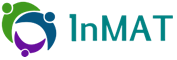 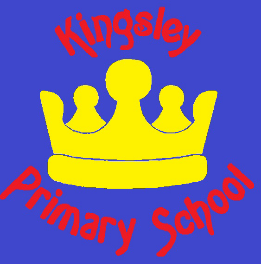 Key Indicator 1:  The engagement of all pupils in regular physical activity – Chief Medical Officer guidelines recommend that primary school children undertake at least 30 minutes of physical activity a day in schoolKey Indicator 1:  The engagement of all pupils in regular physical activity – Chief Medical Officer guidelines recommend that primary school children undertake at least 30 minutes of physical activity a day in schoolKey Indicator 1:  The engagement of all pupils in regular physical activity – Chief Medical Officer guidelines recommend that primary school children undertake at least 30 minutes of physical activity a day in schoolFOCUSFUNDS ALLOCATEDINTENDED IMPACTTARGET GROUP & RESPONSIBILITYGolden Ticket Club – by invitationEngaging least active children in physical activity using a range of different activities such as Yoga, Boccia, Kurling…Lunchtime KS2 £600 inc. transport cost to venueRock climbing WOW for those that attend every session.Least active children become engaged and inspired through enjoyment, challenge and success with a physical activity that they may not have considered available to them.KS2 KG

Lunchtime physical activities run by Premier Sports Football (Mon, Wed, Fri)J Brown, Personal Trainer (Fri) Y5&6 (included with enhanced curriculum session)£0      £1140Y3, Y6 & Y5 bubble has a session at lunchtime, run by a coach to enable those who unable to attend an afterschool club option. The sessions are open to all KS2 but at present numbers are limited due to Covid-19 rules.KS2  KGEnsure all Y6 children in the school are able to achieve the expected outcomes for the end of Y6 in swimming via Top Up sessions.£720 figure to be confirmed when numbers known.All children leave Kingsley being able to swim at least 25m and complete basic water safety skills by the end of Y6.KG & Y6 teachers to collaborate and arrange extra sessions after SATs. Key Indicator 2:  The profile of PE and Sport being raised across the school as a tool for whole school improvement. Key Indicator 2:  The profile of PE and Sport being raised across the school as a tool for whole school improvement. Key Indicator 2:  The profile of PE and Sport being raised across the school as a tool for whole school improvement. Key Indicator 2:  The profile of PE and Sport being raised across the school as a tool for whole school improvement.FOCUSFUNDS ALLOCATEDINTENDED IMPACTTARGET GROUP & RESPONSIBILITYSpecialist teaching from Premier Sport with Y3,Y5,Y6  One session per week, per class for the whole academic year.Enhancing curriculum by broadening options.£9435.00Specialist coach will model good practice and accurate skills to the children, enhancing their skill range opportunity and acquisition. Raising pupil confidence and the profile of PE in the school.Year 3,5,6 - KGUpdate and extend PE resources including teaching materials/equipment/ICT link opportunities£1800To extend the opportunity for all  children to learn the skills to enable them to enter inter-school competitions such as High Five Netball, Boccia & Kurling.  Enable class teachers to become more involved and engaged in competitions.   KS1 & KS2 children across the whole school.Class teachers to feel more engaged with competition calendar inter and intra-school.KG   Class teachersYoung Leaders(YL) training and deployment at lunchtimes and running KS1 sports festivalCover costs £0  included in School Sports Partnership agreement£170Y5 children learn leadership skills which they sustain and use throughout Years 5/6.  Providing activities at lunchtimes for younger children to engage with directed physical activity and improve their skills and awareness of sport within the school.KG to train YL sessions extra-curricular and then run sessions in school to complete their training.KG & current Y6Ldrs to guide YL with initial organising of activities and monitor their progress and success.After school clubs Year 3 multi-sports clubYear 4Year 5Year 6£6750 initial outlay(-parental contributions/pupil premium approx. 34%)  Predicted spend £4455Key Indicator 3:  Increased confidence, knowledge and skills of all staff in teaching PE and SportKey Indicator 3:  Increased confidence, knowledge and skills of all staff in teaching PE and SportKey Indicator 3:  Increased confidence, knowledge and skills of all staff in teaching PE and SportKey Indicator 3:  Increased confidence, knowledge and skills of all staff in teaching PE and SportFOCUSFUNDS ALLOCATEDINTENDED IMPACTTARGET GROUP & RESPONSIBILITYCPD for teachers from Creative – Real PE training course  P/T staff paid to attend SHCompleted September 2020£1795 + VAT*(£400 from NSSP)Actual spend £1395 £362Ensure all staff have knowledge and skills when teaching PE and Sport.  Increase in confidence for teachers and enjoyment and quality for childrenWhole school – all staff including PPA cover teachers.KGSubject leader learning walks and team teach sessions.(Supply cover costs & professional coaching if need is shown/required)£2000Increase in staff confidence, knowledge and skills when teaching PE and Sport.Specific training in response to needs arising or requested.Class teachers/PPA cover teachers will be given a survey to complete to establish individual and whole staff needs.KGSubject leaders attend Sports Conference provided by Northamptonshire Sport (if held, possibly virtual)Create Develop Conference Virtual£0 incl. in Enhanced NSSPRaise leadership role knowledge/gather information for coming years events/opportunities/network with other schools within our cluster and wider community.KGKey Indicator 4:  Broader experience of a range of sports and activities offered to all pupilsKey Indicator 4:  Broader experience of a range of sports and activities offered to all pupilsKey Indicator 4:  Broader experience of a range of sports and activities offered to all pupilsKey Indicator 4:  Broader experience of a range of sports and activities offered to all pupilsFOCUSFUNDS ALLOCATEDINTENDED IMPACTTARGET GROUP & RESPONSIBILITYTaster/workshop sessions from specialists such as Cheerleading, Archery, Golf, Volleyball etc. to broaden their knowledge of sports available.  Curriculum link possibilities within topics eg Greeks-Dance or Athletics, Stone Age - Javelin.  Castles-ArcheryCovid-19 allowing.Year 6 children who have achieved National Curriculum swimming standard with be invited to the White Water Centre for raft building, including transport costs.Whole school engagement in Commando Joe’s Character Education programme.To build children’s character through curriculum linked missions; that are both physical and mentally challenging.  Engaging and developing positive character traits, transferable skills for life, including team and individual sports.£1000£600.00 + coach (£120)(based on 30 @£20pp£2,500 per annum.(2 years paid to secure discount)To show sports history and development into games they recognise now, giving a wider context.Children gain a broader experience of water based activity.If I learn to swim then I can…Build a raft, sail a boat, canoe etc. Children enabled to access our current curriculum more successfully whilst providing them with the opportunity to develop life-long skills and build their character in areas we have chosen to develop and celebrate with our school values. Commando Joe’s is built on RESPECT and so is Kingsley Primary.Each year group to have at least 1 different non-traditional sport over the academic year.        KG  Class teacherYear 6 – KGWhole school – class teachersKey Indicator 5:  Increased participation in competitive sportKey Indicator 5:  Increased participation in competitive sportKey Indicator 5:  Increased participation in competitive sportKey Indicator 5:  Increased participation in competitive sportFOCUSFUNDS ALLOCATEDINTENDED IMPACTTARGET GROUP & RESPONSIBILITYIntra-school competitions (Year groups) £0Children become more engaged because they are actually using their skills in a competitive format and finally realise the skills true value.Whole school Providing opportunities for all children to access Personal Challenge activities.Young Leaders deliver a series of Personal Best Activities at lunchtime.  Compliant with School Games format.£0Children participate and focus on their own development and improvement of skills.  Record and track their own progress.Builds resilience and determination.Young Leaders + KGChildren to participate in inter-school competitions across a range sports via enhanced membership of the Northampton School Sports partnership.Membership feeIf virtual – cost is time only.£3150Increased participation at local competitions with an aspiration for going through to the next levels such as County and Regional.KS1/KS2 are provided with inter-school competitions.If successful county and regional opportunities available.  KGIncreased participation in the inclusive competitions and festivals provided by our enhanced membership to NSSP for our SEND children (now virtual)Cover costs to ensure participation.Increased participation at local competitions with an aspiration for going through to the next levels such as County and Regional.KGMeeting national curriculum requirements for swimming and water safetyPercentage of pupils achieving What percentage of your current Year 6 cohort (2019/20) swim competently, confidently and proficiently over a distance of at least 25 metres? (57 chn)67%  (38chn)What percentage of your current Year 6 cohort use a range of strokes effectively [for example, front crawl, backstroke and breaststroke]?51% (29chn)What percentage of your current Year 6 cohort perform safe self-rescue in different water-based situations?88% (50 chn)Schools can choose to use the Primary PE and Sport Premium to provide additional provision for swimming but this must be for activity over and above the national curriculum requirements. Have you used it in this way?No